· November 2022 ·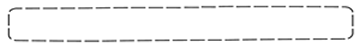 · November 2022 ·· November 2022 ·· November 2022 ·· November 2022 ·∙ Monday ∙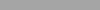 ∙ Tuesday ∙∙ Wednesday ∙∙ Thursday ∙∙ Friday ∙∙ Saturday ∙∙ Sunday ∙October Winners:Colouring Competition1st Lorraine 2nd Ernest3rd Barbara‘Lucky Door Prize’Ray wonOne to one in  lounge and room visits2:30pm Simon -Plays the keyboard11am Nail Care & Mobile Shop1:45pm Board Games11am Sing A Long and Balloon Volley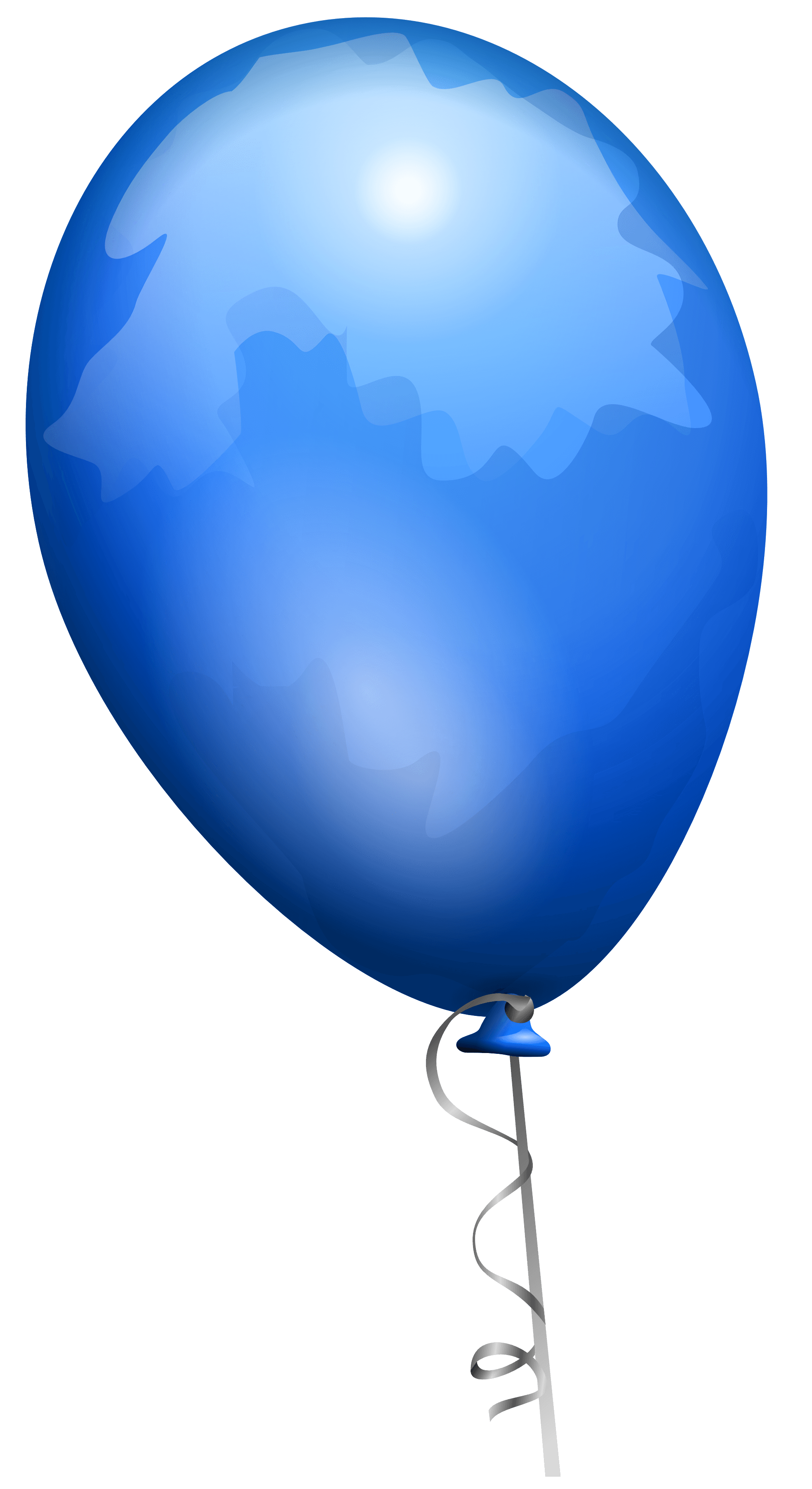 2pm Quiz10:45am Art & CraftBonfire night 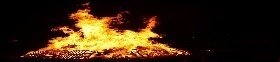 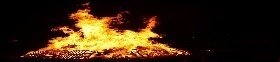 2pm Movie & ice-creamReminisce – JobsOne to One and Nail CareRelaxing music in the loungeNail Care      Hairdresser11:15am G Fitness Antony2pm Alison Reads Poetry10:45am Art & CraftRemembrance  poppies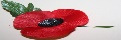 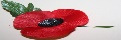 2pm Play Yours Cards right11am Nail Care & Mobile Shop2pm Quiz11am Nick Sellers - Singer1:45pm Tasty Fruit - TASTESing A Long & One to One.2pm Movie & ice-cream2pm Movie & ice- creamReminisce – MusicOne to One and Nail CareRemembrance SundayRelaxing music in the loungeRemembrance Nail Care10:30am One to One11:15am Music & Movement2:30pm Chaplin Visits10:45am  Craft – stuffing lavender cushions2pm Paul Jackson - Singer11am Nail Care & Mobile Shop2pm Short Stories11amBoard Games2pm Quiz11am What’s that smell? - SMELL2pm Movie & ice-creamReminisce – FamilyOne to One and Nail CareRelaxing music in the loungeNail Care     Hairdresser10:45am Art & Craft2pm Reminisce – Famous Faces11:15 G Fitness Antony2pm Wildlife Documentary11am Residents MeetingRay to draw winner for ‘Lucky Door Prize’2pm Nail Care & Mobile Shop11am Nick Sellers - Singer2pm Quiz11am What’s in the bag? – TOUCH2pm Movie & ice-cream11am Brighter Days Motivational Therapy-SimonOne to One and Nail CareRelaxing music in the loungeNail Care10:30am One to One11:15am Music & Movement2:30pm Chaplin Visits10:45am Art Start Christmas Colouring competition2pm What is missing? - SIGHT10:30am Monthly Coffee Morning2pm  Nail Care & Mobile ShopSome of the upcoming events at Chestnut Court for December  2022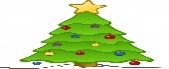 1st December – 2pm Mince Pie & Mulled Wine afternoon with Paul (singer) inviting family & Friends                       14th December – Christmas Colouring Contest winners revealed.20th December – 2:15pm Resident’s Christmas party with Retro Rita (singer) and party food.24th December – 2pm Movie – White Christmas & Christmas treats.Some of the upcoming events at Chestnut Court for December  20221st December – 2pm Mince Pie & Mulled Wine afternoon with Paul (singer) inviting family & Friends                       14th December – Christmas Colouring Contest winners revealed.20th December – 2:15pm Resident’s Christmas party with Retro Rita (singer) and party food.24th December – 2pm Movie – White Christmas & Christmas treats.Some of the upcoming events at Chestnut Court for December  20221st December – 2pm Mince Pie & Mulled Wine afternoon with Paul (singer) inviting family & Friends                       14th December – Christmas Colouring Contest winners revealed.20th December – 2:15pm Resident’s Christmas party with Retro Rita (singer) and party food.24th December – 2pm Movie – White Christmas & Christmas treats.Some of the upcoming events at Chestnut Court for December  20221st December – 2pm Mince Pie & Mulled Wine afternoon with Paul (singer) inviting family & Friends                       14th December – Christmas Colouring Contest winners revealed.20th December – 2:15pm Resident’s Christmas party with Retro Rita (singer) and party food.24th December – 2pm Movie – White Christmas & Christmas treats.